Семинар «Требования к официальным сайтам ОУ. Организация работы над сайтом»Обзор популярных рейтингови конкурсов официальных сайтов ОУЛюбой рейтинг, если он подготовлен добросовестно, полезен: он стимулирует его участников к тому, чтобы работать лучше стимулированию педагогических коллективов и администраций школ предоставлять населению качественные и разноплановые информационно-коммуникационные услуги не только в соответствии с требованиями законодательства, но и с учетом более широких информационно-коммуникационных потребностей пользователей.Популярные рейтинги:Всероссийский он-лайн журнал «Инновационные технологии в воспитании и образовании «Русобр»» (http://rusobr.ru)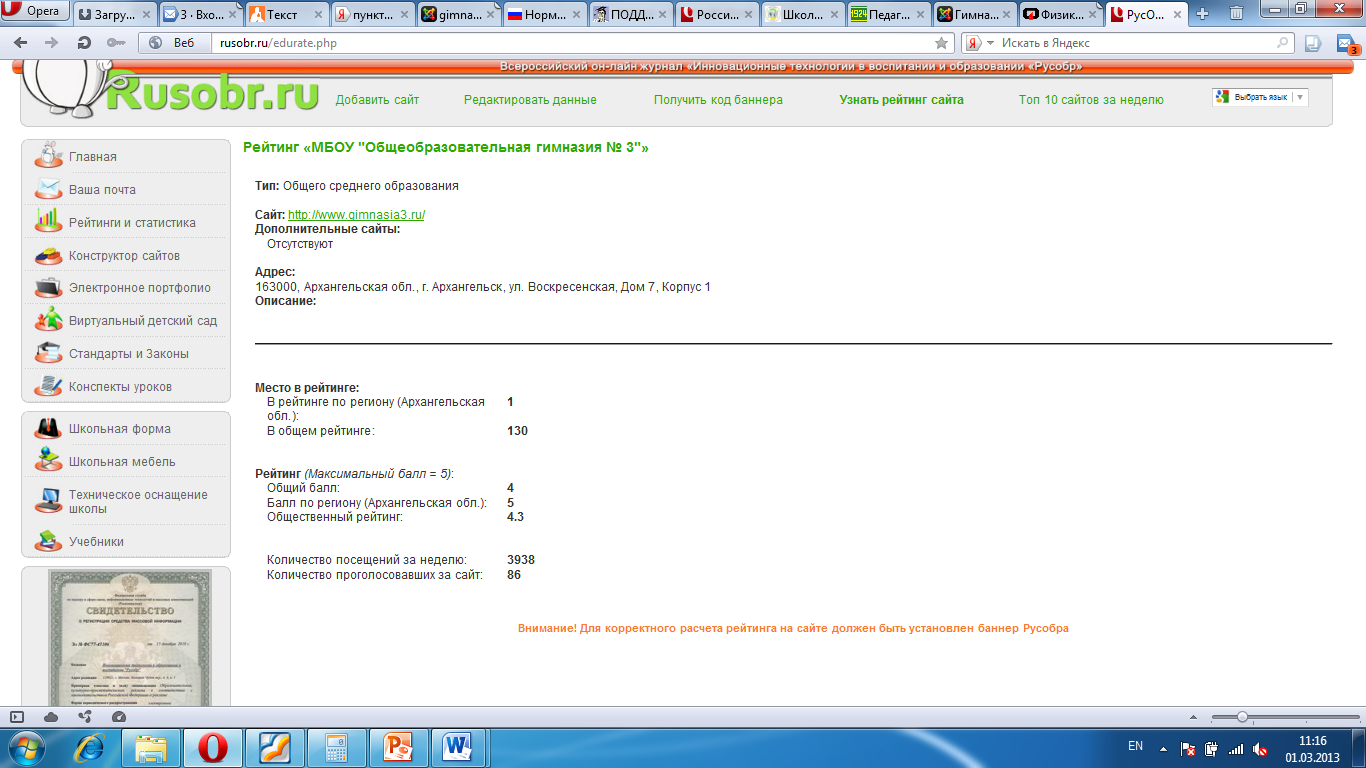 Рейтинг сайта определяется по количеству его посещений пользователями сети Интернет, а также по количеству пользователей, проголосовавших за данный ресурс.Общероссийский рейтинг школьных сайтов (http://rating.rosnou.ru).Учрежден Российским новым университетом (РосНОУ), издательством «Просвещение» и НИУ ВШЭ  — это обновляемая база сайтов образовательных учреждений, ранжированных в соответствии с независимыми экспертными оценками. Первая версия рейтинга вышла в феврале 2011 года, вторая — в феврале 2012-го, третья — в августе 2012 года.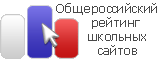 Критерии оценки для официальных сайтов общеобразовательных образовательных учреждений и колледжей:Полнота контактной информации — до 6 балловНаличие и полнота информации об администрации и преподавателях — до 12 балловИнформация об оснащенности учреждения, условиях для отдыха и сохранения здоровья — до 6 балловНаличие официальной документации — до 5 балловИнформация об образовательном процессе и внеучебной деятельности — до 12 балловНаличие и полнота информации о выпускниках — до 5 балловРелевантность поиска по сайту — до 2 балловНаличие ссылок на группы или профили школы в социальных сетях — 1 баллВ сумме сайт общеобразовательного образовательного учреждения или колледжа может набрать максимум 50 баллов.Рейтинг-каталог сайтов школ России (http://www.edu-top.ru/ )Сервис EDU-TOP.ru (Education TOP, Russia) представляет собой он-лайн каталог веб-сайтов российских школ с возможностью оценки сайтов по таким параметрам как: дизайн (удобство использования сайта), функционал (наличие школьных образовательных сервисов) и наполненность (полнота представления информации) сайта.  Оценка сайтов производится пользователями сервиса. Пользователям предоставляется возможность добавления сайтов школ. Для удобства навигации используется схематическая карта России с возможностью выбора федерального округа и субъекта федерации.1. В рейтинге участвуют сайты общеобразовательных учреждений России. Добавить сайт в рейтинг может любой пользователь сервиса. Добавляемые сайты проходят предварительную модерацию.2. Сайты оцениваются по двум направлениям: популярностькачество Популярность сайта определяется количеством проголосовавших пользователей (голосов) в течение одного цикла рейтинга. Качество сайта определяется средней оценкой, выставляемой пользователями сайта в течение цикла рейтинга. После завершения цикла счетчики голосов и оценок обнуляются.3. Голосовать за сайт может любой посетитель сайта (но не более одного раза в сутки).4. Выставлять оценки сайту могут только зарегистрированные пользователи (не более одной оценки одному сайту в течение цикла рейтинга).5. Запрещается "накрутка" счетчиков голосований и оценок. При выявлении "накрутки" голосов или оценок администрация в праве удалить ресурс из рейтинга.6. За призовые места в рейтинге сайтам школ присваиваются отличительные знаки (награды), сохраняющиеся при смене цикла рейтинга.Областной конкурс веб-сайтов образовательных учреждений Архангельской областиУчредителем конкурса  является  Министерство образования, науки и  культуры Архангельской области. Организатором конкурса является Архангельский областной институт  переподготовки  и  повышения  квалификации  работников  образования (АО ИППК РО)  (координатор –  Архангельский региональный центр дистанционного обучения (далее – АРЦДО)).Основные критерии оценки сайта: наличие фирменного стиля ОУ; актуальность, структурированность,  качество  и полезность материала; соответствие требованиям нормативно-правовой базы;соблюдение авторских прав; юзабилити; наличие обратной связи и её разнообразие; совместимость с различными браузерами; использование метаданных, продвижение в поисковых системах; периодичность обновления материалов.Городской конкурс лучших образовательных решений "Виртуальный Архангельск – 2012". Номинация "Лучший сайт образовательного учреждения"Критерии оценки конкурсных материалов:методическая компетентность;соответствие представленных конкурсных  материалов целям и задачам конкурса;информативность и значимость для целей образования;разнообразие информации, адресованной различным категориям участников образовательного процесса;общая культура  подачи  и оформление материала.Максимальное количество баллов – 25.Каждый критерий оценивается по трем уровням: низкий – 1 балл, 
средний – 3 балла, высокий – 5 баллов.